FACT Oregon All Ability Tri4Youth Virtual Family Fitness Challenge  Activity Log Directions:Register for the Virtual Challenge (https://runsignup.com/allabilitytri4youthvirtual).Save this form to your computer, phone or Drive and complete the following fields: Name of Participant(s): Mailing address: Email or phone: Choose and complete 10 different activities by October 1, 2022.Mark complete activities with an X in the checkbox. If “other,” write a short description.Email completed form(s) to tri4youth@factoregon.org, or mail it to FACT Oregon, 2475 SE Ladd Ave., Ste 430, Portland, OR 97232.We’ll send you some cool gadgets and a t-shirt, per your request when you registered.Activity TypeChoose Your ActivityRun                                           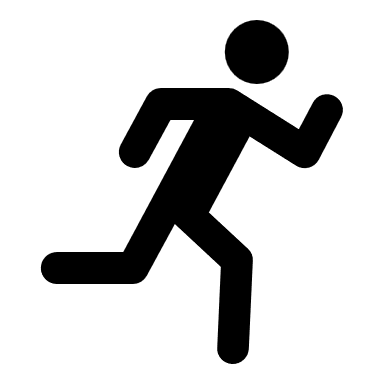 ☐Run in place for 250 steps☐Do 2 sets of 25 knee lifts (raise knee to elbow)☐Run outside for 2.5 miles☐Other: Bike                      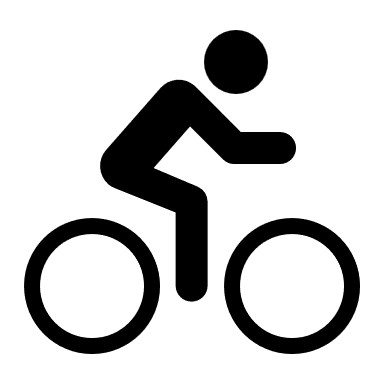 ☐Bike/wheel/scoot for 25 minutes ☐Pedal your legs or arms in the air 250 times ☐Take a family bike ride!☐Other: Swim | Water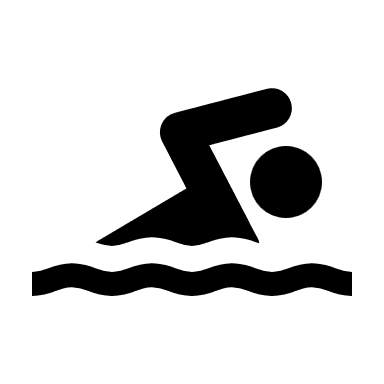 ☐Do 250 front crawl arm strokes in the air ☐Run through a sprinkler 250 times ☐Swim at the local pool☐Other: Pull | Push      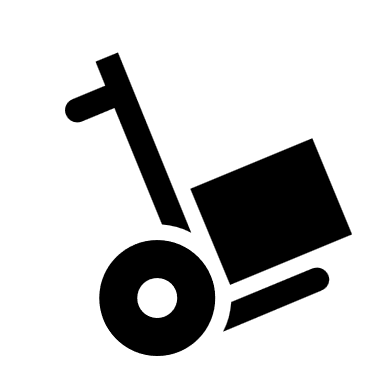 ☐Pull/push a wagon or shopping cart for 25 minutes☐Do 25 pushups☐Pull on an exercise band 250 times☐Other: Activity TypeChoose Your ActivityClimb            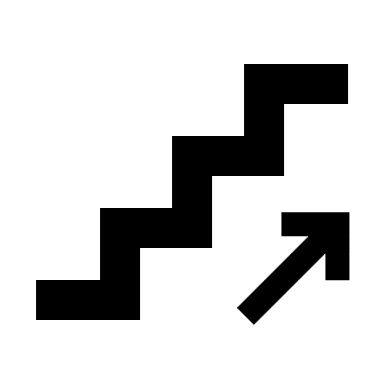 ☐Walk/scoot up a flight of stairs 25 times☐Do a forearm crawl across the the room	☐Climb on a jungle gym or rock wall☐Other: Squeeze          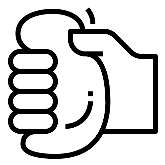 ☐Squeeze a ball between knees 25 times☐Squeeze water out of a washcloth 25 times☐Make fresh-squeezed lemonade☐Other: Swing | Rock 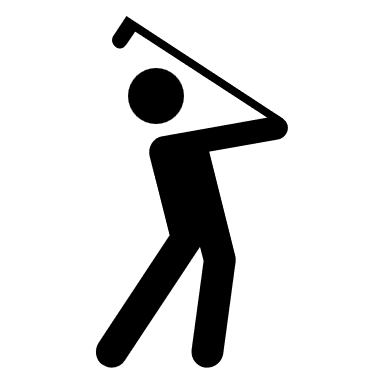 ☐Swing a bat or golf club 25 times☐Rock side to side 25 times ☐Swing your arms front and back for 25 minutes☐Other:Stretch           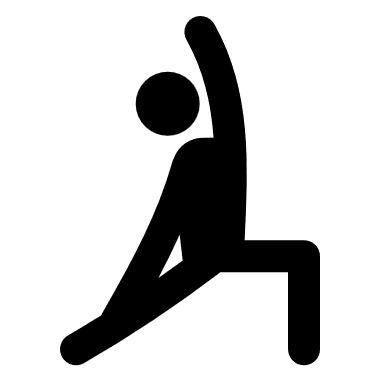 ☐Hold 3 different stretches for 25 seconds each☐Play "Head, Shoulders, Knees and Toes" ☐Take a yoga class☐Other: Free Play        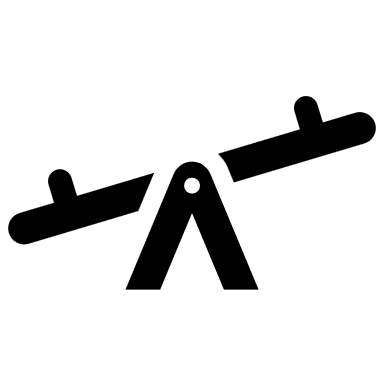 ☐Play frisbee, tag, or ring toss with friends ☐Play with friends at the local park	☐Go Geo Caching or Letter Boxing☐Other:Jump | Bounce 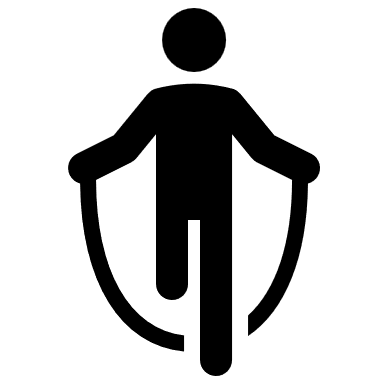 ☐Jump or bounce 250 times ☐Play hopscotch ☐Jump at a trampoline park☐Other: Dance               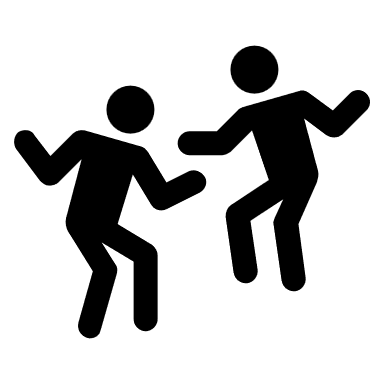 ☐Dance to your favorite songs for 25 minutes☐Learn a new dance move on TikTok☐Take a community dance class☐Other:Walk | Roll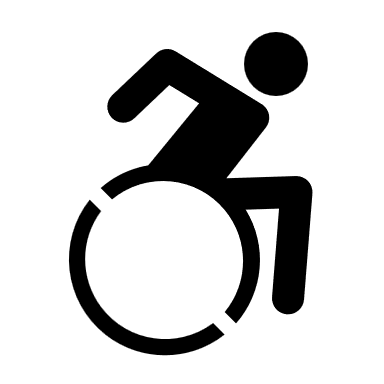 ☐Walk or roll outside for 25 minutes ☐Go on a 2.5 mile hike☐Do a Park Roll or Stroll event☐Other: 